
CENTRO FEDERAL DE EDUCAÇÃO TECNOLÓGICA CELSO SUCKOW DA FONSECA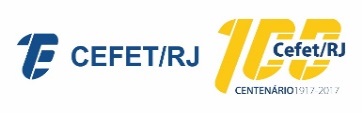 DIRETORIA DE ENSINOPROGRAMA DE MONITORIA FREQUÊNCIA INTEGRAL: SIM (   )   NÃO (   )          TOTAL DE FALTAS EM DIAS: _____Eu, _____________________________________________________, docente participante do Programa de Monitoria, declaro que o(a) monitor(a) a que se refere este Relatório realizou  durante o mês _______________ as atividades de monitoria sob minha orientação, cumprindo seus deveres, conforme plano de atividades.Rio de Janeiro, ______de _____________de 20___.________________________________                        Assinatura do(a) docente responsável ________________________________Assinatura do monitor(a) responsável RELATÓRIO MENSAL DAS ATIVIDADES PRESENCIAIS OU HÍBRIDAS DE MONITORIAANO: _____ - MÊS: _________________ UNIDADE DE ENSINO: _________________MONITOR(A):BOLSISTA (   )      VOLUNTÁRIO(A)  (   ) MONITOR(A) DO ENSINO: MÉDIO (   )   TÉCNICO (   )    GRADUAÇÃO (    ) 	COORDENAÇÃO VINCULADA À MONITORIA:DISCIPLINA DA MONITORIA:PROFESSOR(A) RESPONSÁVEL:FORMA DE ATENDIMENTO:   PRESENCIAL (   )         HÍBRIDO:PRESENCIAL E REMOTO (   )RESUMO DAS ATIVIDADES PRESENCIAIS OU HÍBRIDAS REALIZADAS